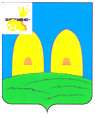 АДМИНИСТРАЦИЯ ЕКИМОВИЧСКОГО СЕЛЬСКОГО ПОСЕЛЕНИЯ РОСЛАВЛЬСКОГО РАЙОНА СМОЛЕНСКОЙ ОБЛАСТИПОСТАНОВЛЕНИЕот 03.03.2020 г.                                                                                       № 43	В соответствии с Федеральным законом от 12.02.98 N 28-ФЗ "О гражданской обороне", Федеральным законом от 21.12.94 N 68-ФЗ "О защите населения и территорий от чрезвычайных ситуаций природного и техногенного характера", Постановлением Правительства РФ от 02.11.2000  N 841 "Об утверждении Положения об организации обучения населения в области гражданской обороны", Постановлением Правительства РФ от 04.09.2003 N 547 "О подготовке населения в области защиты от чрезвычайных ситуаций природного и техногенного характера", Постановлением Правительства Российской федерации от 26.11.2007 « 804 «Об утверждении Положения о гражданской обороне в Российской Федерации» Администрация Екимовичского сельского поселенияРославльского района Смоленской областип о с т а н о в л я е т:1. Утвердить прилагаемое    Положение о порядке  подготовки и обучения населения в области гражданской обороны, а также способам защиты и действиям в чрезвычайных ситуациях.2. Подготовку населения Екимовичского сельского  поселения в области гражданской обороны  а также способам защиты и действиям в чрезвычайных ситуациях организовывать в рамках единой системы подготовки населения в области гражданской обороны и защиты населения от чрезвычайных ситуаций и осуществлять по соответствующим группам в организациях (в том числе в образовательных учреждениях) независимо от форм собственности, а также по месту жительства.3. Признать утратившим силу постановление Администрации  Екимовичского  сельского поселения от 12.09.2006г. № 24 «Об утверждении Положения об организации подготовки и обучения в области гражданской обороны и защиты от чрезвычайных ситуаций природного и техногенного характера".4.  Контроль за выполнением настоящего постановления оставляю за собой.Глава муниципального образованияЕкимовичского сельского поселенияРославльского района Смоленской области                             В.Ф.ТюринПОЛОЖЕНИЕо порядке  подготовки и обучения населения в области гражданской обороны, а также способам защиты и действиям в чрезвычайных ситуациях на территории Екимовичского сельского поселения 	1. Настоящее Положение разработано в соответствии с Федеральным законом от 12.02.98 N 28-ФЗ "О гражданской обороне", Федеральным законом от 21.12.94 N 68-ФЗ "О защите населения и территорий от чрезвычайных ситуаций природного и техногенного характера", Постановлением Правительства РФ от 02.11.2000  N 841 "Об утверждении Положения об организации обучения населения в области гражданской обороны", Постановлением Правительства РФ от 04.09.2003 N 547 "О подготовке населения в области защиты от чрезвычайных ситуаций природного и техногенного характера", Постановлением Правительства Российской федерации от 26.11.2007 « 804 «Об утверждении Положения о гражданской обороне в Российской Федерации» определяет основные задачи, формы и методы обучения в области гражданской обороны и защиты от чрезвычайных ситуаций.2. Главной задачей по подготовке населения Екимовичского сельского  поселения  в области безопасности жизнедеятельности считать развитие единой системы подготовки населения в области гражданской обороны и защиты от чрезвычайных ситуаций природного и техногенного характера,    2.1. Основными задачами обучения населения в области гражданской обороны и чрезвычайных ситуаций (далее ГО ЧС)  являются:а) изучение способов защиты населения от опасностей, возникающих при ведении военных действий или вследствие этих действий, порядка действий по сигналам оповещения, приемов оказания первой медицинской помощи, правил пользования коллективными и индивидуальными средствами защиты;б) совершенствование навыков по организации и проведению мероприятий по ГОЧС;в) выработка умений и навыков для проведения аварийно-спасательных и других неотложных работ;г) овладение личным составом нештатных аварийно-спасательных формирований и спасательных служб (далее - формирования и службы) приемами и способами действий по защите населения, материальных и культурных ценностей от опасностей, возникающих при ведении военных действий или вследствие этих действий, а также при возникновении чрезвычайных ситуаций природного и техногенного характера.3. Обучение населения Екимовичского сельского  поселения в области гражданской обороны и защиты от чрезвычайных ситуаций осуществлять по следующим категориям:- руководящий состав объектов экономики, организаций, предприятий и учреждений, независимо от организационно-правовой формы собственности и ведомственной принадлежности;- работающее население, не входящее в состав формирований;- неработающее население;- учащиеся общеобразовательных учреждений;- преподаватели, организаторы "Основы безопасности жизнедеятельности" (далее – ОБЖ).4. Подготовку руководящего состава объектов экономики, организаций, предприятий и учреждений, независимо от организационно-правовой формы собственности и ведомственной принадлежности, а также командно-начальствующего состава формирований проводить в Учебно-методическом центре по  гражданской обороне, чрезвычайным ситуациям и пожарной безопасности Рославльского в соответствии с программой подготовки руководящего состава учреждений, организаций и предприятий, независимо от форм собственности.5. Подготовку личного состава формирований осуществлять непосредственно по месту работы по программе специальной подготовки формирований к действиям в чрезвычайных ситуациях. При этом общая тематика изучается всеми формированиями, а специальная тематика изучается с учетом предназначения формирования.5.1. При обучении особое внимание обратить на приобретение обучаемыми практических навыков по ликвидации последствий стихийных бедствий, аварий, катастроф и иных опасных явлений, характерных для Екимовичского сельского  поселения.6. Обучение работающего населения, не входящего в состав формирований, проводить без отрыва от производственной деятельности как на плановых занятиях по утвержденной программе, так и путем самостоятельного изучения материала с последующим закреплением полученных знаний и навыков в ходе практических занятий объектовых тренировок и комплексных учений.6.1. Для проведения занятий  в учреждениях, организациях, учебных заведениях, независимо от их организационно-правовой формы собственности и ведомственной принадлежности, создавать учебные группы в цехах, на участках, в отделениях, бригадах и других структурных подразделениях. 6.2. К проведению занятий привлекать руководящий состав и инженерно-технических работников предприятий, руководителей цехов, участков, членов комиссий по чрезвычайным ситуациям, а также других подготовленных лиц.6.3. При подготовке этой категории населения шире использовать технические средства обучения, современные образцы защитных средств, измерительной аппаратуры, специальной техники, используемой для спасательных и других работ.6.4. Руководителям гражданской обороны объектов постоянно оказывать методическую и организационную помощь руководителям занятий и осуществлять контроль за их подготовкой и проведением. 7. Обучение неработающего населения осуществлять самостоятельно изучением пособий и памяток, прослушивания радиопередач и просмотра телепрограмм по тематике защиты от чрезвычайных ситуаций, чтения газет.8. Подготовку учащихся общеобразовательных учреждений осуществлять по программе курса "Основы безопасности жизнедеятельности".8.1. При изучении данного курса особое внимание обратить на формирование в сознании детей и подростков обостренного чувства личной и коллективной ответственности, привития навыков в распознавании и оценке опасностей, а также безопасного поведения в чрезвычайных ситуациях дома, в школе, на улице и на природе.9. В дошкольных образовательных учреждениях рекомендуется организовать проведение занятий по программе "Основы безопасности детей дошкольного возраста", введенной в действие письмом Министерства образования России от 18.07.97 N 112/34-16. 9.1. Цель данной программы - научить ребенка правильно вести себя в опасных ситуациях на улице, в транспорте, при общении с незнакомыми людьми, действиям с опасными предметами, животными и ядовитыми растениями.10. Преподавателей дисциплины "Основы безопасности жизнедеятельности" и преподавателей-организаторов курса "Основы безопасности жизнедеятельности" -  обучать в УМЦ ГОЧС г. Рославль.11. В целях проверки подготовленности населения в области гражданской обороны и защиты от чрезвычайных ситуаций и закрепления практических навыков, полученных во время подготовки, планировать и проводить командно-штабные, тактико-специальные, комплексные учения и тренировки:11.1. Командно-штабные учения продолжительностью до 3 суток проводить в органах местного самоуправления 1 раз в 3 года. Командно-штабные учения или штабные тренировки в организациях проводить 1 раз в год продолжительностью до 1 суток.11.2. Тактико-специальные учения продолжительностью до 8 часов проводить с аварийно-спасательными формированиями на предприятиях, учреждениях и организациях 1 раз в 3 года, а с формированиями постоянной готовности - 1 раз в год.11.3. Комплексные учения продолжительностью до 2 суток проводить 1 раз в 3 года в организациях, имеющих опасные производственные объекты, в других организациях 1 раз в 3 года проводить объектовые тренировки продолжительностью до 8 часов.11.4. Тренировки с учащимися муниципальных общеобразовательных учреждений и учреждений  проводить ежегодно.Тематику комплексных, командно-штабных, тактико-специальных учений определить в соответствии с организационными указаниями и планами, с учетом местных условий. Тематику объектовых тренировок определяют руководители предприятий, учреждений и организаций. При этом учения и тренировки проводить в условиях максимально приближенных к чрезвычайным ситуациям, характерным для Екимовичского сельского поселения, предприятия.12. Граждане, привлекаемые на учения и тренировки в области гражданской обороны и защиты от чрезвычайных ситуаций, имеют право:- на информирование о риске, которому они могут подвергнуться в ходе учений и тренировок;- на получение компенсаций за ущерб, причиненный их здоровью на учениях и тренировках;- на сохранение средней заработной платы по месту работы на период участия в учениях и тренировках за счет средств организаций, планирующих и проводящих учения и тренировки.13. В целях организации и осуществления обучения населения в области гражданской обороны и защиты от чрезвычайных ситуаций:13.1. Уполномоченный по делам гражданской обороны и чрезвычайным ситуациям администрации Екимовичского сельского поселения:- планирует обучение населения в области гражданской обороны и защиты от чрезвычайных ситуаций;- уточняет программы подготовки должностных лиц и работников гражданской обороны, проходящих обучение на курсах гражданской обороны;- осуществляет контроль за ходом и качеством обучения населения в области гражданской обороны и защиты от чрезвычайных ситуаций;- организует и осуществляет пропаганду знаний в области гражданской обороны и защиты от чрезвычайных ситуаций.13.2. Директор МОУ Екимовичской средней (полной) общеобразовательной школы, директор СОГОУ Екимовичской средней общеобразовательной специальной (коррекционной) школы интернат:- обеспечивают полное укомплектование образовательного учреждения преподавателями - организаторами обеспечения безопасности жизнедеятельности (далее - ОБЖ) в соответствии с квалификационными характеристиками по должности и в количестве, обеспечивающем проведение занятий ОБЖ во всех классах;- планируют и осуществляют переподготовку преподавателей - организаторов "ОБЖ" в УМЦ ГОЧЧ и ПБ г. Рославль.13.3. Руководители организаций и учреждений независимо от организационно-правовой формы собственности и ведомственной принадлежности, расположенные на территории Екимовичского сельского поселения:- утверждают планы подготовки работников в соответствии с требованиями Постановления Правительства Российской Федерации от 04.09.2003 N 547 "О порядке подготовки населения в области защиты от чрезвычайных ситуаций" и настоящего постановления, организуют их исполнение;- обеспечивают своевременное и полное выполнение планов подготовки руководящего состава гражданской обороны организаций, в УМЦ ГОЧС г. Рославль, а также в отраслевых учебных заведениях повышения квалификации и переподготовки кадров;- организуют обучение своих работников в области гражданской обороны и защиты от чрезвычайных ситуаций;- создают, оснащают и поддерживают в рабочем состоянии соответствующую учебно-материальную базу;- совместно с органами управления по делам гражданской обороны и чрезвычайным ситуациям оказывают практическую помощь подведомственным объектам в подготовке и проведении комплексных учений и объектовых тренировок;- уточняют (с учетом особенностей деятельности) по согласованию в администрации Рославльского муниципального района, программы обучения в области гражданской обороны и защиты от чрезвычайных ситуаций своих работников и личного состава формирований.   14. Финансирование подготовки председателя комиссии по предупреждению и ликвидации чрезвычайных ситуаций и обеспечения пожарной безопасности сельского поселения, звена сельского поселения территориальной подсистемы РСЧС, не работающего населения, а также проведение органами местного самоуправления учений и тренировок осуществлять за счет средств бюджета Екимовичского сельского поселения.15. Финансирование подготовки работников организаций в области гражданской обороны и защиты от чрезвычайных ситуаций, подготовки и аттестации аварийно-спасательных формирований, а также проведение организациями учений и тренировок осуществлять за счет средств организаций.Об утверждении Положения о порядке  подготовки и обучения населения в области гражданской обороны, а также способам защиты и действиям в чрезвычайных ситуациях на территории Екимовичского сельского поселения Приложениек постановлению Администрации       Екимовичского сельского поселения Рославльского района Смоленской областиот 03.03.2020 г.   № 43